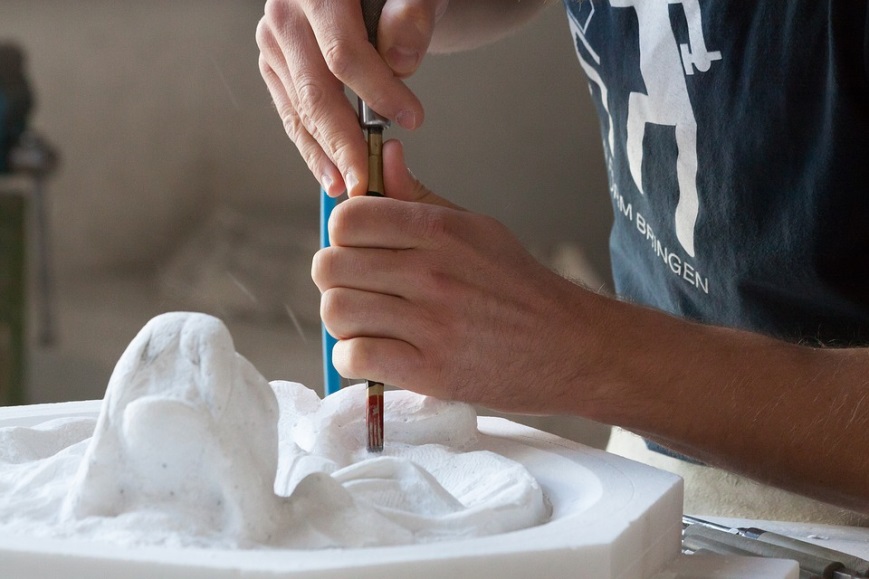 Der SteinmetzAls Benjamin Franklin einmal gefragt wurde, warum er eine Sache trotz großer Hindernisse nicht aufgebe, gab er einen Ratschlag, den alle beherzigen sollten, die versucht sind zu verzagen, wenn sie für eine gute Sache arbeiten."Haben Sie schon einmal einen Steinmetzen bei der Arbeit beobachtet?" fragte er. "Er schlägt vielleicht hundertmal auf die gleiche Stelle, ohne dass auch nur der kleinste Riss sichtbar würde. Aber dann, beim hundertundersten Schlag, springt der Stein plötzlich entzwei. Es ist jedoch nicht dieser eine Schlag, der den Erfolg bringt, sondern die hundert, die ihm vorhergingen. "